Јавни извршитељ Видоје Стојковић из Аранђеловца, Именован за подручје Вишег суда у Крагујевцу и Привредног суда у Крагујевцу, у извршном поступку, извршног PREDUZEĆE ZA FINANSIJSKE USLUGE I KONSALTING EOS MATRIX DOO BEOGRAD, Београд, ул. Милутина Миланковића бр. 1и спрат 3, МБ 17571397, ПИБ 103531873 против извршног дужника Милорад Прековић, Аранђеловац, ул. Цара Душана бр. 12Л улаз 10, ЈМБГ 2305948721816, Слободан Прековић, Аранђеловац, ул. Војводе Путника бр. 29, ЈМБГ 0603972721812, Бојан Прековић, Аранђеловац, ул. Војводе Мицка Крстића бр. 1l, ЈМБГ 3010974721828, а ради извршења одређеног Решењем о извршењу Основног суда у Аранђеловцу И.И.-793/2022 од 28.12.2022. године на основу члана 493. тачка 3. у вези са чланом 173. Закона о извршењу и обезбеђењу ("Сл. гласник РС", бр. 106/2015, 106/2016 –аутентично тумачење, 113/2017 – аутетично тумачење и 54/2019)  дана 15.12.2023. године, доноси: З А К Љ У Ч А КО ПРОДАЈИ НЕПОКРЕТНОСТИ НА ДРУГОМ ЕЛЕКТРОНСКОМ ЈАВНОМ НАДМЕТАЊУI ПРОДАЈУ СЕ непокретности и то:Кп. бр. 1185/3, у површини од 1857м2, по начину коришћења њива 3. класе у процењеној вредности од 191.153,20 динара,Кп. бр. 1186/1, у површини од 4436м2, по начину коришћења ловада 4. класе у процењеној вредности од 364.715,61 динараКп. бр. 1187/0, у површини од 7645м2, по начину коришћења њива 3. класе у процењеној вредности од 789.239,89 динараКп. бр. 1206/0, у површини од 1220м2, по начину коришћења шума 3. класе у процењеној вредности од 72.708,58 динараКп. бр. 1239/0, у површини од 1322м2, по начину коришћења њива 4. класе у процењеној вредности од 121.962,78 динараКп. бр. 1243/2, у површини од 3266м2, по начину коришћења шума 4. класе у процењеној вредности од 195.844,08 динараКп. бр. 1245/1, у површини од 4603м2, по начину коришћења шума 4. класе у процењеној вредности од 275.588,97 динараКп. бр. 1245/2, у површини од 4132м2, по начину коришћења ловада 4. класе у процењеној вредности од 338.915,80 динара и Кп. бр. 1201/3, у укупној површини од 3651м2, заједно са изграђеним објектима и то објека број 1 са површином у основи од 49м2, по начину корићења, породична стамбена зграда, објекат изграђен пре доношења прописа о изградњи објеката, спратности П+0 и објекат број 2, са површином у основи од 77м2, по начину коришћења помоћна зграда, објекат играђен пре доношења прописа о изградњи објеката, спратности П+0, а  који објекти се налазе у ул. Светосавска број 38, Мисача у укупној процењеној вредности од 1.418.989,99 динара.све уписано у ЛН бр. 156 КО Мисача, општина Аранђеловац. II Изласком на терен, дана 19.04.2023 године, утврђено је да предметне непокретности нису ослобођене од лица и ствари.III На непокретностима нема права трећих лица које остају на њима и после њихове продаје.IV На непокретностима које су предмет продаје нема стварних и личних службености нити стварних терета које купац преузима након продаје.V Закључком овог јавног извршитеља посл.бр. И.И. 44/2023 од 01.08.2023. године утврђена је вредност непокретности из тачке један овог закључка којe су процењенe дана 19.04.2023 године и износе 3.769.118,59 динара, а на основу Стручног налаза о процени тржишне вредности предметних непокретности извршног дужника који је сачињен дана 19.04.2023 године од стране агенције за процену непокретности Cebros group d.o.o. Beograd.VI Друго електронско јавно надметање одржаће се дана 11.01.2024 године на порталу електронског јавног надметања у времену од од 9 до 13 часова часова са почетном ценом од 50% од процењене тржишне вредности непокретности.Време за давање понуде траје најдуже четири часа, у периоду од у периоду од 9 до 13 часова.У случају да је најмање једна понуда дата у последњих пет минута пре истека периода од четири часа, време трајања електронског јавног надметања се продужава за још пет минута од времена одређеног за окончање електронског јавног надметања.Поступак се понавља све док у последњих пет минута електронског јавног надметања не буде дата ниједна понуда, а најдуже до 15 часова, када се поступак електронског јавног надметања мора окончати.VII Купац коме се додели непокретност дужан је да положи продајну цену у року од 15 дана од дана доношења закључка о додељивању непокретности.VIII Право учешћа на електронском јавном надметању имају лица која су регистровани корисници на порталу електронског јавног надметања и која положе јемство у висини од 15% од процењене вредности непокретности, и полаже се најкасније два  дана  пре одржавања  електронског јавног надметања иначе ће се лицу ускратити учествовање на јавном надметању.Јемство се полаже у новцу уплатом на на рачун Министарства правде  који је објављен на интернет страници портала електронске продаје (eaukcija.sud.rs).IX Упозоравају се сви заинтересовани понудиоци, да купац непокретности, ни на јавном надметању, ни непосредном погодбом, не може бити извршни дужник. Купац непокретности не може да буде ни јавни извршитељ, заменик јавног извршитеља, пуномоћник јавног извршитеља или друго лице које је запослено код јавног извршитеља, независно од тога да ли поступа у конкретном  извршном поступку, нити лице које њихов  крвни сродник у правој линији, а у побочној линији до четвртог степена сродства, супружник, ванбрачни партнер, тазбински сродник до другог степена, старатељ, штићеник, усвојитељ, усвојеник, хранитељ или храњеник. Купац непокретности  не може да буде ни свако друго лице које службено учествује  у конкретном извршном поступку. Купац непокретности не може бити ни лице запослено у министарству као администратор портала електронског јавног надметања, нити лице које је његов крвни  сродник у правој линији, а у побочној линији до четвртог степена сродства, супружник, ванбрачни партнер, тазбински сродник до другог степена, старатељ, штићеник, усвојитељ, усвојеник, хранитељ и храњеник.X Лицитациони корак  на електронском јавном надметању  износи 6% од почетне цене.Понудиоци могу дати само понуду која је увећана за унапред одређен лицитациони корак.Понуда се сматра прихваћеном када портал електронског јавног надметања обавести понудиоца да је његова понуда евидентирана као успешно дата. Успешно дата понуда евидентира  се на порталу електронског јавног надметања као тренутно највећа.Понудилац не може дати понуду ако је његова понуда на порталу електронског  јавног надметања  евидентирана као тренутно највећа понуда.XI Ако најповољнији понудилац са јавног надметања не плати понуђену цену у року  закључком се оглашава  да је продаја без дејства према њему и непокретност се додељује другом по реду понудиоцу уз одређивање рока за плаћања понуђене цене. Ако ни он цену не плати у року, закључком се оглашава да је продаја без дејства према њему и непокретност се додељује трећем по реду понудиоцу уз одређивање рока за плаћа понуђене цене. Ако ни трећи по реду понудилац не плати цену у року, јавни извршитељ утврђује да јавно надметање није успело.XII Заинтересованим лицима за куповину непокретности дозволиће се да дана 10.01.2024. године у периоду од 12 до 14 часова разгледају предметне непокретности уз предходну најаву јавном извршитељу на телефон: 034/720-450.XIII Закључак о продаји непокретности на другом електронском јавном надметању објавиће се на електронској огласној табли Коморе јавних извршитеља и на порталу електронске продаје.Странка може о свом трошку да објави овај закључак у средствима јавног информисања, као и да о закључку обавести посреднике у продаји.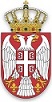 РЕПУБЛИКА СРБИЈАЈАВНИ ИЗВРШИТЕЉ ВИДОЈЕ СТОЈКОВИЋЗа подручје Вишег суда у Крагујевцу и Привредног суда у КрагујевцуКњаза Милоша бр. 86/29АранђеловацПосл. бр. И.И. 44/2023Дана 15.12.2023. годинеТел: 034 720 450Mail: vidoje.stojkovic@gmail.comПоука о правном леку:Против овог закључка није дозвољен приговор.Јавни извршитељ___________________Видоје Стојковић